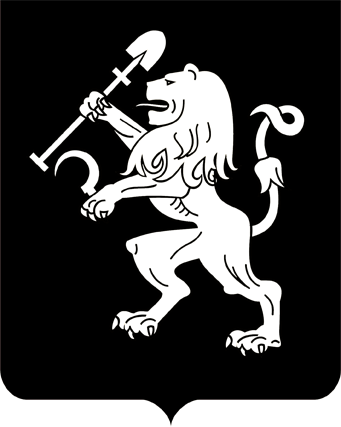 АДМИНИСТРАЦИЯ ГОРОДА КРАСНОЯРСКАПОСТАНОВЛЕНИЕО внесении изменений в правовые акты городаВ целях совершенствования порядка предоставления дополнительных мер социальной поддержки, руководствуясь статьями 41, 58, 59 Устава города Красноярска,  ПОСТАНОВЛЯЮ:1. Внести в приложение 1 к постановлению администрации города от 25.01.2012 № 27 «Об утверждении Положения о порядке оказания дополнительных мер социальной поддержки для отдельных категорий граждан» следующие изменения:1) в абзаце третьем пункта 8 слова «с 01.01.2016» заменить сло-вами «с 01.01.2020»;2) в пункте 12:абзац первый после слова «месяц» дополнить словами «для согласования»;абзац второй изложить в следующей редакции:«МКУ в течение рабочего дня после согласования с Управлением направляет потребность на финансирование на следующий месяц                   в управление делами администрации города (далее – Управление              делами).»;3) в абзаце втором пункта 14 слова «информирует Управление» заменить словами «информирует МКУ»;4) пункт 15 изложить в следующей редакции:«15. МКУ предоставляет 1-го, 11-го, 21-го числа заявки на финансирование, согласованные с Управлением, в Управление делами.»;5) пункт 16 изложить в следующей редакции:«16. Управление делами в течение одного рабочего дня направляет заявку на финансирование в Департамент финансов.»;6) в абзаце втором пункта 17 слова «уведомляет Управление»      заменить словами «уведомляет МКУ»;7) пункт 19 после слова «Управление» дополнить словом             «делами».2. Внести изменение в приложение 2 к постановлению администрации города от 14.11.2013 № 656 «О дополнительных мерах социальной поддержки граждан за счет средств бюджета города», изложив пункт 3 в следующей редакции:«3. Руководство работой комиссии осуществляет ее председатель, в отсутствие председателя руководство комиссией осуществляет его заместитель. Председателем комиссии является руководитель управления социальной защиты населения администрации города (далее – Управление). В состав комиссии включаются представители органов администрации города – департамента социального развития, департамента финансов, Управления, управления делами, юридического управления. Состав комиссии утверждается заместителем Главы города, в ведении которого находятся вопросы социальной политики.».3. Внести изменение в приложение 1 к постановлению администрации города от 13.11.2019 № 852 «Об утверждении Порядка использования бюджетных ассигнований резервного фонда администрации  города Красноярска», изложив абзац третий пункта 17 в следующей           редакции:«К имуществу первой необходимости относится минимальный набор непродовольственных товаров общесемейного пользования, необходимых для сохранения здоровья человека и обеспечения его жизнедеятельности: посуда, одежда, обувь, постельные принадлежности,       холодильник, мебель, газовая плита или электроплита, стиральная машина, водонагреватель или котел отопительный (для жилых помещений, не имеющих централизованной системы отопления, горячего                 водоснабжения).».4. Настоящее постановление опубликовать в газете «Городские новости» и разместить на официальном сайте администрации города.5. Настоящее постановление вступает в силу со дня его официального опубликования и распространяется на правоотношения, возникшие с 01.01.2020.Глава города			                                                        С.В. Еремин20.03.2020№ 182